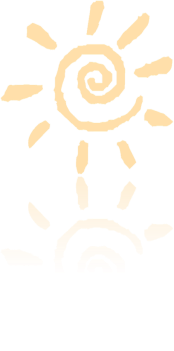 NoNNoNNNNN